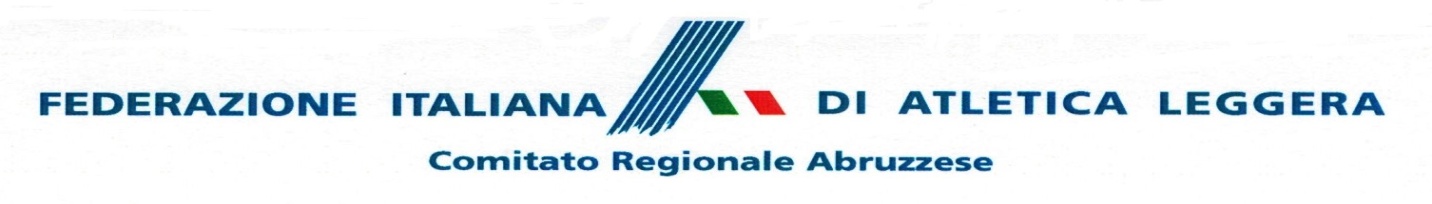    PROGETTO TALENTO PISTA 2019(approvato dal Consiglio Regionale nella seduta del 16/05/2019)Il Comitato Regionale Abruzzo, al fine di di sostenere le giovani promesse dell’atletica regionale nel loro percorso formativo sportivo, promuove per l’anno in corso il progetto“TALENTO PISTA 2019”.L’iniziativa si rivolge agli atleti delle categorie Allievi, Juniores e Promesse (nati tra il 2003 e il 1997) senza distinzione di specialità, con l’obiettivo di premiare, con un riconoscimento economico di € 500, quegli atleti che al termine della stagione agonistica 2019, sulla scorta delle prestazioni avute nell’ambito dell’attività agonistica, avranno ottenuto il  risultato minimo di 60 punti calcolato ai sensi del regolamento qui di seguito codificato.REGOLAMENTOAi fini della compilazione delle graduatorie saranno prese in considerazione esclusivamente le prestazioni ottenute nella stagione agonistica 2019 così come elencate nell’allegata tabella A.Per partecipare al progetto gli atleti devono risultare regolarmente tesserati con una società abruzzese, residenti in regione nell’anno in corso.Il Presidente della società di appartenenza degli atleti che avranno ottenuto un punteggio complessivo non inferiore ai 60 punti, in conformità a quanto previsto nella tabella A, dovrà inviare alla segreteria del C.R., entro il termine perentorio del 20.12.2019, l’allegato modello “B” debitamente compilato e sottoscritto.Le società che non provvederanno all’invio della dichiarazione entro il termine stabilito non vedranno riconosciuto il premio ai loro atleti.Punteggi: sono previste 7 fasce di prestazione (tabella “A”) ad ognuna delle quali corrisponde un diverso punteggio in relazione ai risultati conseguiti dagli atleti.Il premio verrà consegnato direttamente agli atleti in occasione della festa regionale dell’atletica abruzzese che si svolgerà nel 2020.Ai fini dell’assegnazione dei punteggi, non saranno considerati i minimi ottenuti per i Campionati Federali Indoor e non saranno cumulabili per lo stesso atleta  i punteggi relativi ai minimi “A” e “B” (cat. Assoluti)Per i punteggi acquisiti in staffetta, ogni atleta potrà utilizzare il 50% del punteggio previsto per la singola fascia.Nei “Titoli Italiani Individuali” e nei “Podi” (2° e 3° posto) sono compresi anche quelli dei campionati italiani indoor e dei lanci invernali.Sono considerati titoli individuali anche quelli dei campionati individuali di cross e dei campionati individuali corsa su strada previsti dai regolamenti federali.Per quanto concerne i titoli regionali individuali, ogni atleta non potrà cumulare più di quattro punti (due titoli)TABELLA “A”MODELLO  “B”Atleta:____________________________________________ Società:___________________________________________________________________	      Il Presidente	__________________Fascia  1-MAGLIA AZZURRA ASSOLUTI- PARTECIPAZIONE CAMPIONATI MONDIALI/EUROPEI ASSOLUTI -TITOLO ITALIANO ASSOLUTIPUNTI15Fascia  2-TITOLO ITALIANO DI CATEGORIA- PARTECIPAZIONE CAMPIONATI MONDIALI/EUROPEI DI  CAT.  O MAGLIA AZZURRA DI CATEGORIAPUNTI10Fascia 3-PODIO (2° / 3° posto) CAMPIONATI ITALIANI ASSOLUTI -PRIMATO REGIONALE ASSOLUTO  OUTDOOR-MINIMO CAMPIONATI MONDIALI/EUROPEI DI CATEGORIAPUNTI8Fascia 4-TITOLO ITALIANO CAMPIONATI UNIVERSITARI -PODIO (2°/3° posto) CAMPIONATI ITALIANI DI CATEGORIA (tutte)-FINALE (4°/8° POSTO) CAMPIONATI ITALIANI ASSOLUTI-MINIMO “A” CAMPIONATI ITALIANI ASSOLUTI  (all’aperto)-PRIMATO REGIONALE DI CATEGORIA-CONVOCAZIONE RADUNI NAZIONALI (max. 2)PUNTI5Fascia 5-MINIMO CAMPIONATI ITALIANI ALL/JUN/PRO (all’aperto)-PODIO (2°/3° posto) CAMPIONATI UNIVERSITARI-MINIMO “B” CAMPIONATI ITALIANI ASSOLUTI  (all’aperto)- qUALIFICAZIONE CAMP. INVERNALI LANCI ASSOLUTI (cat. P/S)PUNTI3Fascia 6-TITOLO REG. INDIVIDUALE (cat. Allievi, Junior, Promesse, Ass.) - QUALIFICAZIONE CAMP. INVERNALI LANCI GIOV. (cat. A/J)PUNTI2Fascia 7-MIGLIORE PUNTEGGIO TABELLA FIDAL OTTENUTO NELLA STAGIONE 2019 DIVISO 100 PUNTI…FASCIADESCRIZIONEPUNTEGGIOTABFascia  1- Maglia azzurra Naz. AssolutaPUNTI15Fascia  1- Partecipazione campionati mondiali/europei assoluti PUNTI15Fascia  1-Titolo italiano assolutoPUNTI15Fascia  2-Titolo italiano di categoriaPUNTI10Fascia  2- partecipazione campionati mondiali/europei di categoria o maglia azzurra di categoriaPUNTI10Fascia 3-Podio (2° / 3° posto) campionati italiani assoluti PUNTI8Fascia 3-Primato regionale assoluto  outdoorPUNTI8Fascia 3-minimo campionati Mondiali/Europei di categoriaPUNTI8Fascia 4-Titolo italiano campionati universitari PUNTI5Fascia 4-podio (2°/3° posto) campionati italiani di categoria (tutte)PUNTI5Fascia 4-minimo “A” campionati italiani assoluti  (all’aperto)PUNTI5Fascia 4-primato regionale di categoriaPUNTI5Fascia 4-convocazione raduni nazionali (max. 2)PUNTI5Fascia 4-finale (4°/8° posto) Campionati Italiani AssolutiPUNTI5Fascia 5-Minimo campionati italiani all/jun/pro (all’aperto)PUNTI3Fascia 5-Podio (2°/3° posto) campionati universitariPUNTI3Fascia 5-Minimo “B” campionati italiani assoluti  (all’aperto)PUNTI3Fascia 5- Qualificazione Camp. Invernali Lanci Assoluti (cat. P/S)PUNTI3Fascia 6- Titolo regionale individuale (cat. All, Junior, Promesse, Ass.)PUNTI2Fascia 6- Qualificazione Camp. Invernali Lanci Giovanili (cat. A/J)PUNTI2Fascia 7Migliore punteggio tabella fidal ottenuto nella stagione 2019 diviso 100PUNTI…TOTALE TOTALE 